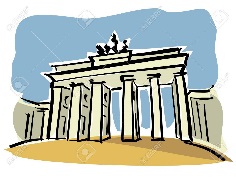 Assessment 1 Completed in class by 7th December 2018Skill areasReading + writingTopicHallo! + die SchuleItems to reviseGiving basic information about yourself Numbers to 20School subjects and your opinion of them Describing your uniformSnack timeUnderstanding the time in GermanTypes of questionsInferring meaning from sentences in GermanIdentifying words in German and answering in a question EnglishTranslating a passage from English into GermanWriting a paragraph in German, paying attention to spelling, word order, capital letters and correct verb formsAssessment 2Year 7 Examsw/c 03/06/2019Skill areasReading, Listening and WritingTopicIntroducing yourself, freetime, house & home.Items to reviseRecognising 3 tenses  past/present/futureHobbiesHow often you do hobbiesIntroducing yourselfDescribing where you liveType of questionsUnderstanding a longer passage in German in spoken and written form with familiar and unfamiliar words Answering questions in both English and GermanSentence level translation into English. Translating a passage from English into GermanRevision referencesYour classbook and vocabulary sheetsThe textbook Echo 1 – available in the classroom for checking only           Online learning tools:Vocab Expresswww.linguascope.comUsername: CothammflPassword: learningwww.languagesonline.org.ukBBC Bitesize German KS3